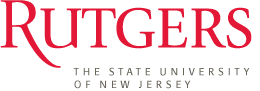 FACULTY EMPLOYMENT AGREEMENT (UPF-5)Name:  ________________________________________General Terms and Conditions of Faculty Appointments Academic Year AppointmentAppointment for the academic year requires that the faculty member be in attendance at the University from September 1 to Commencement, or an equivalent period, unless excused by the appropriate academic officer.Calendar Year AppointmentAppointees for the calendar year (July 1 to June 30, or equivalent period of time) are expected to devote the entire year to their University duties with the exception of a vacation of one month. Calendar year appointments are subject to annual review and rejustification.  When there is no longer justification, a calendar year appointment reverts to academic year.Reappointments and PromotionsUniversity policies on academic reappointments and promotions, to which all faculty are subject, are described in the University Policy with Respect to Academic Appointments and Promotions which is enclosed.Academic TenureAcademic tenure is conferred on eligible faculty members solely by action of the Board of Governors of Rutgers, The State University of New Jersey.  No officer or employee of the University has the authority to promise or to award such status to anyone under any circumstances.Mode of CompensationSalaries are paid over 12 months, from July 1 through the following June 30, except that individuals on academic year appointments receive their yearly salary as follows:a.  First year appointment - salary for July and August is paid in the first paycheck in September.b.  Subsequent appointment - salary payments are made in biweekly paychecks beginning with the first paycheck in July.Individuals on academic year appointments are paid approximately two months of salary prior to its being earned.  Persons who terminate their employment prior to Commencement agree to reimburse the University for any unearned salary that may result.  Resignations after June 30 and before September 1 are effective June 30; resignations after December 31 and before the first day of classes of the spring semester are effective December 31.Patent PolicyAll employees are subject to the University Patent Policy, which is enclosed with this agreement.  By signing the FACULTY EMPLOYMENT AGREEMENT the faculty employee agrees to the terms of the University Patent Policy, as it may be amended from time to time, including its requirement that he or she disclose and assign inventions or discoveries to the University.University Regulations and PoliciesA complete statement of regulations and policies of the University is contained in the University Policy Library (http://policies.rutgers.edu). The employment rights and responsibilities of each faculty member are discussed therein on a broad range of subjects. The University Policy Library includes Board policies and certain academic, administrative, financial, operational, and business policies and procedures. It is the obligation of each faculty member to become familiar with all policies contained in the University Policy Library. As a member of the University community, you will be expected to abide by departmental and University rules and regulations. Name:  ___________________________________________In accordance with the foregoing terms and conditions of faculty appointments and on behalf of the Board of Governors and the President, I am pleased to offer you this appointment:Rank:Department:Academic Unit:Renewable [  ] Non-Renewable [  ] Full time [ ]   Part time [ ]   If part time, percent _______________Appointment Status (check one):  [ ] Academic Year or [ ] Calendar Year If Calendar Year, justification:Effective Date of Appointment:Appointment Expiration Date:Initial Salary:Appointment is [ ] or is not [ ] tenure track.If applicable, check [ ]:  Appointment subject to receipt and continuation of sufficient funds to support this appointment (__________ grant or self-support account number).Other Special ConditionsI fully understand that by accepting this appointment and signing and returning this letter to the designated officer of the University administration, I am agreeing to comply with the terms and conditions set forth herein, with all pertinent provisions of the laws of New Jersey, with all University regulations and policies, and with all provisions of applicable collective negotiations agreements.  I further understand that no representations other than those stated herein will be binding on the University.  Finally, by my signature and return of this letter, I acknowledge that I have received, read, understood, and accepted the statements contained within the enclosures, "University Policies on Academic Appointments and Promotions," and "Patent Policy of the University."Please sign and date this letter and return it to the University officer at the address listed in the lower left-hand corner of this page.Signature of Dean or Director    Date     Signature of Chancellor        DateSignature of Employee         DateOn or before ________________, your acceptance should be sent to:AddressEnclosed:   [ ] "University Patent Policy" (Policy 50.3.1)[ ] "University Policy with Respect to Academic Appointments, Reappointments, and Promotions” (Policy 60.5.14)